Innovation :Le marché de l’automobile est en constante évolution : véhicules électriques, connectés, autonomes, partagés… autant d’innovations technologiques qui viennent bouleverser ce qu’est la voiture d’aujourd’hui et sera la voiture de demain.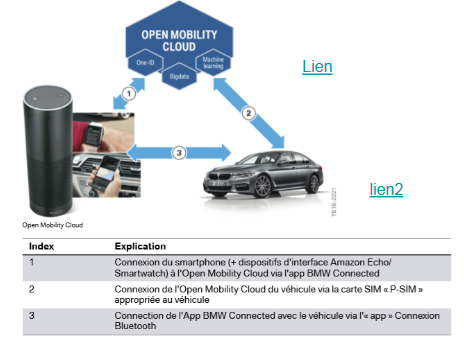 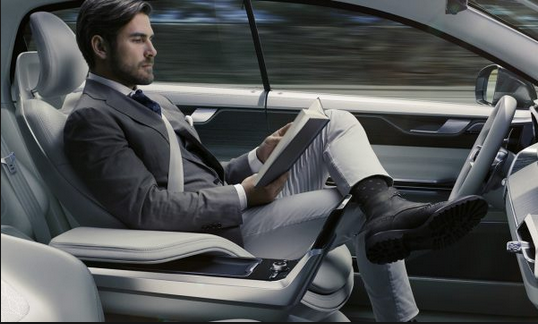 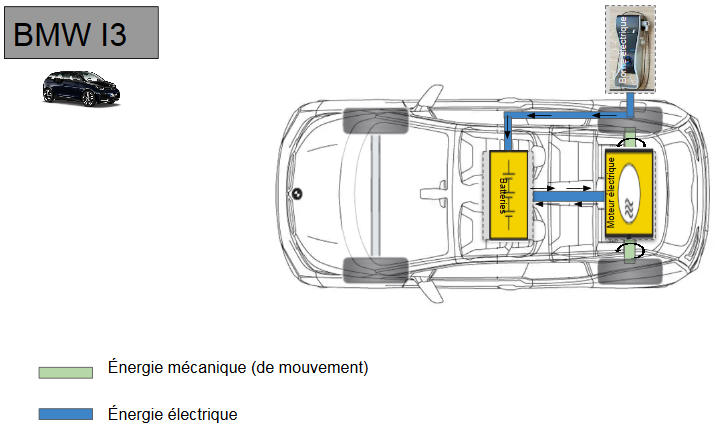 Efficience énergétique et partage de la mobilité :  Les systèmes " intelligents " visent à réduire les consommations énergétiques et l’empreinte carbone. Par exemple, le système " connected drive" d’une voiture électrique aide le conducteur à adapter sa conduite. Les véhicules connectés nous permettrons de partager et optimiser nos déplacements.	 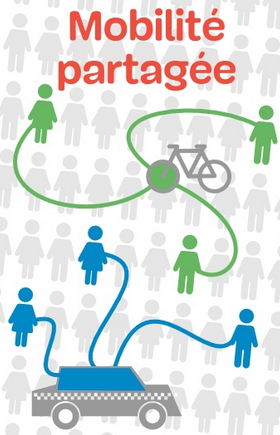 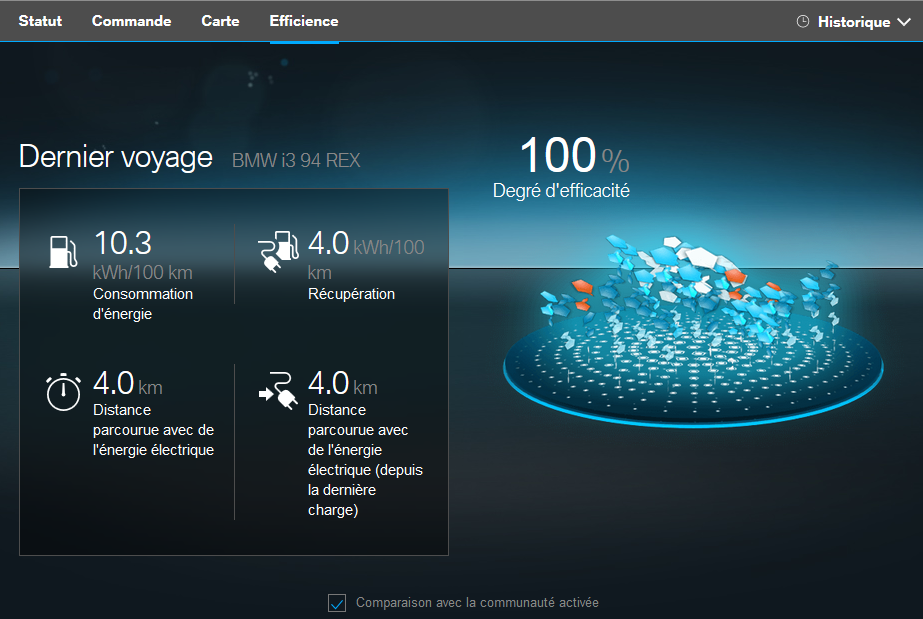 Séance 2 et 3 : synthèse Innovation technologique et connectivitéQuel est le comportement dynamique des véhicules ?Comment traduire les données connectées ?Cycle 3 - EST